            KOULULAISTENHaapajärven perinteiset koululaisten 14. maastojuoksukilpailut pidetään Ronkaalan maastossa torstaina 16.09.2021 klo 11:40Juoksujärjestys: 1.lk:n pojat, 1. lk:n tytöt, 2. lk:n pojat, 2. lk:n tytöt jne.Kaikilla on matkana noin 1 km.Alaluokkien (1-6 lk.) tytöille/pojille on omat sarjat jokaiselle luokka-asteelle erikseen.Sarjassaan kuudelle parhaalle jaetaan mitalit!Ilmoittautumiset kisapaikalla/pesäpallokentällä!Tervetuloa koulujen maastojuoksukilpailuihin!Lisätietoja: Risto Hautakangas, puh 040-7044157 ja Niilo Piiponniemi, puh. 044-4456202           Kisojen ajankohtaa päätettiin siirtää hieman myöhäisemmäksi, jotta mahdollisimman monella olisi mahdollisuus osallistua yhteiseen tapahtumaan, koronarajoitukset ja -tilanne huomioiden!                 Kisaajien mukana tuleva koulun henkilökunta auttaa maalitulojärjestyksen ja tulosten kirjaamisessa, aiemman tavan mukaan.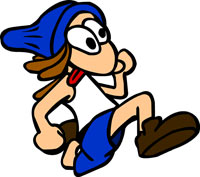 